.Intro : 32 countRestart : On wall 9 after ( 16 count with change step ) #Back UnwindStart from the Section :S1# SIDE - EXTENDED WEAVE - CLOSE - MONTEREY STEP 1/2 TURN - SIDE TOUCH - CLOSES2# FORWARD - HITCH - COASTER STEP - V STEP - CLOSE☆ ( RESTART HERE ON WALL 9 AFTER 16 COUNT WITH CHANGE STEP 7-8 ) ☆R Touch behind L - 3/4 turn rightS3# CROSS OVER - BACK SLIDE - ANCHOR STEP ( WITH HITCH & BODY ) - COASTER STEP - PIVOT 1/2S4# SIDE - CROSS TOUCH BEHIND ( R-L ) - HITCH - BACK TOUCH - WITH BODY ROLL SIDE 1/4 TURN CLOSEContact : Ig @stevannylieThank You ❤Last Update - 7 March 2021Rain On Me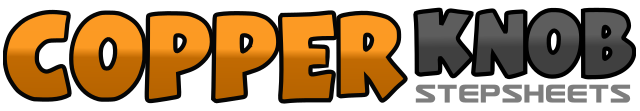 .......Count:32Wall:4Level:Improver.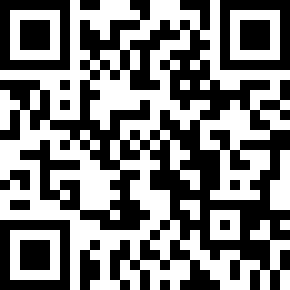 Choreographer:Stevanny Lie (INA) - February 2021Stevanny Lie (INA) - February 2021Stevanny Lie (INA) - February 2021Stevanny Lie (INA) - February 2021Stevanny Lie (INA) - February 2021.Music:Rain On Me - Lady Gaga & Ariana GrandeRain On Me - Lady Gaga & Ariana GrandeRain On Me - Lady Gaga & Ariana GrandeRain On Me - Lady Gaga & Ariana GrandeRain On Me - Lady Gaga & Ariana Grande........1-2-&Step R side, L cross behind R, R side3-&-4L cross over R, R side, L close beside R5-6R side touch, R close 1/2 turn R7-8L side touch, L close beside R1-2Step R forward, L hitch3-&-4Step L back, R close beside L, L forward5-6Step R forward diagonal to R, Step L forward diagonal to L7-8R back to center, L close beside R1-2R cross over L, L back slide3-&-4Step R back with L knee up, L ball drop in place, Step R tap in place with L knee up5-&-6Step L back, R close beside L, L forward7-8Step R forward, 1/2 turn left step L in place1-2Step R side, L cross touch behind R3-4Step L side, R cross touch behind L5-6R knee up, Step R back touch7-81/4 turn right step R in place with body roll side, Step L close beside R